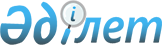 "Қазақстан Республикасы Қаржы министрлігінің кейбір мәселелері туралы" Қазақстан Республикасы Үкіметінің 2008 жылғы 24 сәуірдегі № 387 қаулысына өзгерістер мен толықтырулар енгізу туралыҚазақстан Республикасы Үкіметінің 2024 жылғы 5 сәуірдегі № 255 қаулысы
      Қазақстан Республикасының Үкіметі ҚАУЛЫ ЕТЕДІ:
      1. "Қазақстан Республикасы Қаржы министрлігінің кейбір мәселелері туралы" Қазақстан Республикасы Үкіметінің 2008 жылғы 24 сәуірдегі № 387 қаулысына мынадай өзгерістер мен толықтырулар енгізілсін: 
      көрсетілген қаулымен бекітілген Қазақстан Республикасы Қаржы министрлігі туралы ережеде:
      15-тармақта: 
      мынадай мазмұндағы 29-1) тармақшамен толықтырылсын:
      "29-1) Қазақстан Республикасының заңнамасында белгіленген тәртіппен мемлекеттік-жекешелік әріптестік саласындағы мемлекеттік жоспарлау жөніндегі орталық уәкілетті органға мемлекеттік-жекешелік әріптестік шарттары бойынша мемлекеттің қаржылық міндеттемелері туралы ақпарат беру;";
      мынадай мазмұндағы 36-1) және 36-2) тармақшалармен толықтырылсын:
      "36-1) сауда қызметін реттеу саласындағы уәкілетті орган әзірлейтін және бекітетін Қазақстанның Экспорттық-кредиттік агенттігі қызметінің жекелеген түрлерін жүзеге асыру шарттарын келісу;
      36-2) сауда қызметін реттеу саласындағы уәкілетті орган әзірлейтін және бекітетін Қазақстанның Экспорттық-кредиттік агенттігі үшін тәуекелдерді басқару және ішкі бақылау жүйесін қалыптастыру, сондай-ақ резервтерді қалыптастыру және олар бойынша актуарлық есеп айырысу жүргізу қағидаларын келісу;";
      255) тармақша алып тасталсын;
      748) тармақша мынадай редакцияда жазылсын:
      "748) мемлекеттік жоспарлау жөніндегі орталық уәкілетті органмен келісу бойынша экспортты қолдау бойынша мемлекеттік кепілдігі бар Қазақстанның Экспорттық-кредиттік агенттігінің қаржылық жағдайын мониторингтеуді жүзеге асыру тәртібін айқындау;".
      2. Осы қаулы алғашқы ресми жарияланған күнінен кейін қолданысқа енгізіледі.
					© 2012. Қазақстан Республикасы Әділет министрлігінің «Қазақстан Республикасының Заңнама және құқықтық ақпарат институты» ШЖҚ РМК
				
      Қазақстан РеспубликасыныңПремьер-Министрі

О. Бектенов
